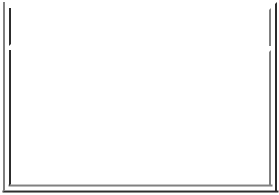 Filed pursuant to Section 16(a) of the Securities Exchange Act of 1934or Section 30(h) of the Investment Company Act of 1940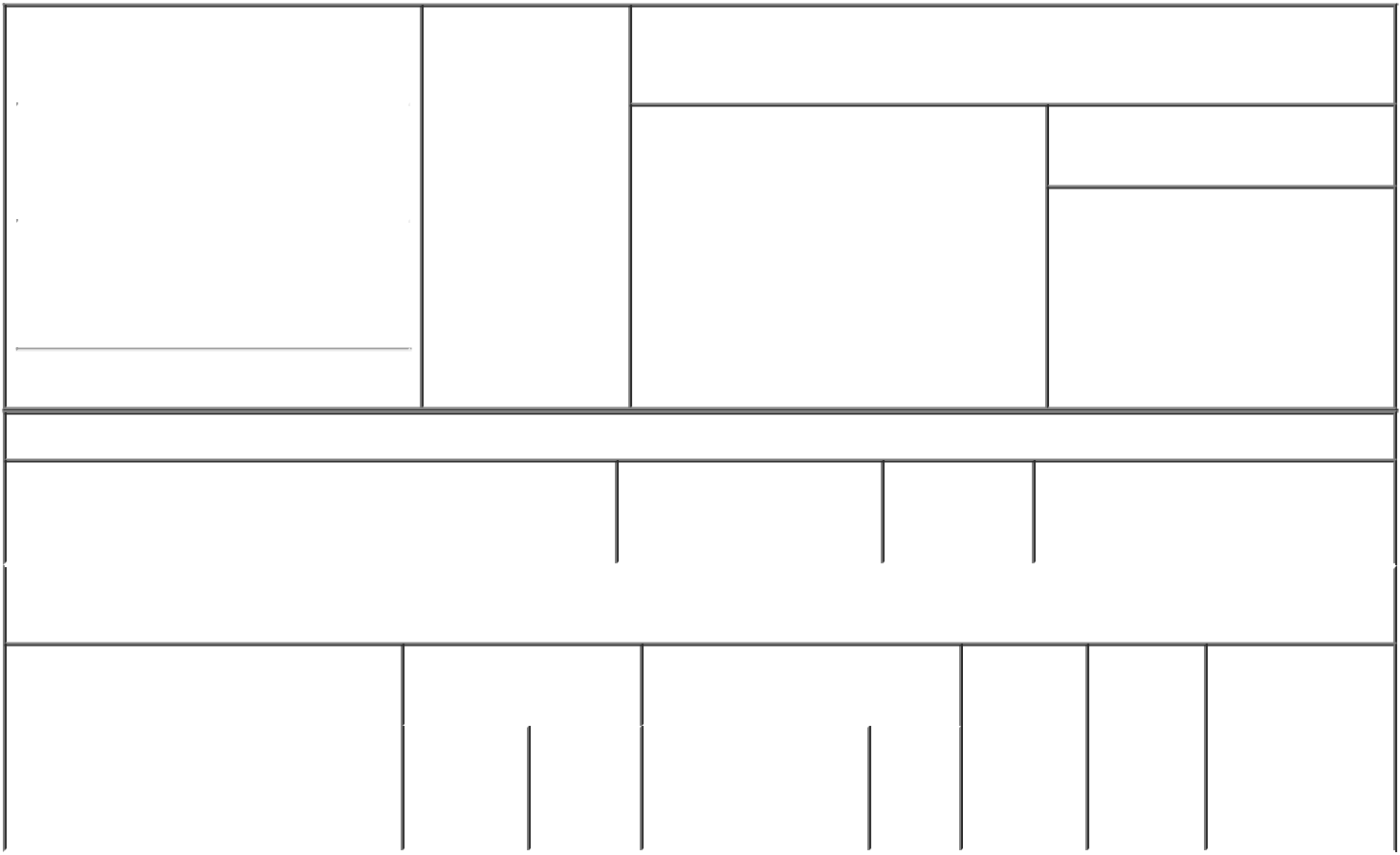 3. Issuer Name and Ticker or Trading SymbolPRINCIPAL FINANCIAL GROUP INC [ PFG ]Relationship of Reporting Person(s) to Issuer(Check all applicable)EVP, General Counsel, and SecrIf Amendment, Date of Original Filed (Month/Day/Year)Individual or Joint/Group Filing (Check Applicable Line)Form filed by One Reporting PersonForm filed by More than One Reporting Person(City)	(State)	(Zip)Table I - Non-Derivative Securities Beneficially OwnedTable II - Derivative Securities Beneficially Owned(e.g., puts, calls, warrants, options, convertible securities)Reminder: Report on a separate line for each class of securities beneficially owned directly or indirectly.* If the form is filed by more than one reporting person, see Instruction 5 (b)(v).Intentional misstatements or omissions of facts constitute Federal Criminal Violations See 18 U.S.C. 1001 and 15 U.S.C. 78ff(a). Note: File three copies of this Form, one of which must be manually signed. If space is insufficient, see Instruction 6 for procedure.Persons who respond to the collection of information contained in this form are not required to respond unless the form displays a currently valid OMB Number.Power of AttorneyKnow all by these presents, that the undersigned hereby constitutes and appoints Daniel J. Houston, Deanna D. Strable-Soethout, Alex P. Montz and Janis Winterhof, and each of them, individually, the undersigned's true and lawful attorney-in-fact to:execute for and on behalf of the undersigned, in the undersigned's capacity as a beneficial owner of securities of Principal Financial Group, Inc. (the "Company"), Schedules 13D (including amendments thereto) and Forms 3, 4 and5 and Form 144, in accordance with Section 13(d), Section 16(a) and Rule 144, respectively, of the Securities Exchange Act of 1934 and the rules thereunder and any joint filing agreement pursuant to Rule 13d-1(k)(1)(iii);do and perform any and all acts for and on behalf of the undersignedwhich may be necessary or desirable to complete and execute any such Schedule 13D (or amendment), Form 3, 4 or 5 or joint filing agreement and timely file such schedule or form with the United States Securities and Exchange Commission and any appropriate national securities exchange; andtake any other action of any type whatsoever in connection with the foregoing which, in the opinion of each such attorney-in-fact, may be of benefit to, in the best interest of, or legally required by, the undersigned, it being understood that the documents executed by each such attorney-in-fact on behalf of the undersigned pursuant to this Power of Attorney shall be in such form and shall contain such terms and conditions as such attorney-in-fact may approve in such attorney-in-fact's discretion.The undersigned hereby grants to each such attorney-in-fact power and authority to do and perform any and every act and thing whatsoever requisite, necessary or proper to be done in the exercise of any of the rights and powers herein granted, as fully to all intents and purposes as the undersigned might or could do if personally present, with full power of substitution or revocation, hereby ratifying and confirming all that each such attorney-in-fact, or his substitute or substitutes, shall lawfully do or cause to be done by virtue of this Power of Attorney and the rights and powers herein granted. The undersigned acknowledges that each such attorney-in-fact is serving in such capacity at the request of the undersigned, is not assuming, nor is the Company assuming, any of the undersigned's responsibilities to comply with Section 13(d) or Section 16 of the Securities Exchange act of 1934.The Power of Attorney shall remain in full force and effect until the undersigned is no longer required to file Schedules 13(d), Forms 3, 4 and 5 or Form 144 with respect to the undersigned's holdings of and transactions in securities issued by the Company, unless earlier revoked by the undersigned in a signed writing delivered to each such attorney-in-fact.From and after the date hereof, any Power of Attorney previously granted by the undersigned concerning the subject matter hereof is hereby revoked.IN WITNESS WHEREOF, the undersigned has caused this Power of Attorney to be executed as of this 11th day of July, 2022./s/ Natalie LamarqueName:	Natalie LamarquePage 2SEC Form 3FORM 3UNITED STATES SECURITIES AND EXCHANGECOMMISSIONCOMMISSIONCOMMISSIONOMB APPROVALOMB APPROVALOMB APPROVALWashington, D.C. 20549Washington, D.C. 20549Washington, D.C. 20549OMB Number:3235-OMB Number:3235-OMB Number:0104INITIAL STATEMENT OF BENEFICIAL OWNERSHIP OF0104INITIAL STATEMENT OF BENEFICIAL OWNERSHIP OFEstimated average burdenEstimated average burdenEstimated average burdenSECURITIESresponse:0.5hours per1. Name and Address of Reporting Person*1. Name and Address of Reporting Person*1. Name and Address of Reporting Person*2. Date of EventLamarque NatalieLamarque NatalieRequiring StatementLamarque NatalieLamarque Natalie(Month/Day/Year)07/18/2022(Last)(First)(Middle)711 HIGH STREET711 HIGH STREET(Street)DESIA50392MOINESIA50392MOINESDirector10% OwnerXOfficer (giveOther (specifyXtitle below)below)title below)below)1. Title of Security (Instr. 4)2. Amount of Securities3. Ownership4. Nature of Indirect Beneficial4. Nature of Indirect BeneficialBeneficially Owned (Instr.Form: DirectOwnership (Instr. 5)Ownership (Instr. 5)4)(D) or Indirect(I) (Instr. 5)1. Title of Derivative Security (Instr. 4)2. Date Exercisable and2. Date Exercisable and3. Title and Amount of Securities3. Title and Amount of Securities3. Title and Amount of Securities4.5.6. Nature of6. Nature ofExpiration DateExpiration DateUnderlying Derivative SecurityUnderlying Derivative SecurityUnderlying Derivative SecurityConversionOwnershipOwnershipIndirect BeneficialIndirect Beneficial(Month/Day/Year)(Month/Day/Year)(Instr. 4)or ExerciseForm:Form:Ownership (Instr.Ownership (Instr.Price ofDirect (D)Direct (D)5)AmountAmountPrice ofDirect (D)Direct (D)5)AmountAmountDerivativeor Indirector IndirectororSecurity(I) (Instr. 5)(I) (Instr. 5)NumberNumberDateExpirationofofExercisableDateTitleSharesSharesExplanation of Responses:No securities are beneficially owned.Alex Montz07/21/202207/21/2022** Signature of Reporting** Signature of Reporting** Signature of ReportingDatePersonPersonDatePersonPerson